Habitantes de las comunidades El Cabral y pasaje La Amistad, recibieron supervisión técnica del proyecto de electrificación.El martes 15 de enero, la Superintendencia General de Electricidad y Telecomunicaciones, en coordinación con la Alcaldía de Nejapa, realizó la supervisión técnica de dos proyectos de electrificación en la comunidad El Cabral del Cantón Tutultepeque y pasaje La Amistad del Cantón El Conacaste.Un total de 63 familias han sido beneficiadas, un sueño hecho realidad para los habitantes que por más de 40 años no contaban con el servicio de energía ecléctica. La inversión total realizada para estos proyectos de electrificación rural supera los $55,485 mil dólares.Esto es gracias al Gobierno Central a través de La Superintendencia General de Electricidad y Telecomunicaciones (SIGET), institución representada por la Ing. Blanca Noemi Coto Estrada, en coordinación con la Alcaldía de Nejapa y las directivas de las comunidades beneficiadas.En el evento estuvieron presentes la Síndica Municipal Carmen Flores quien dio seguimiento a esta obra y los concejales Roxana Acosta y Milton Martínez. Un proyecto que vendrá a mejorar la calidad de vida de los habitantes.#Nejapa360
#AdolfoBarriosAlcalde
#NejapaTieneFuturo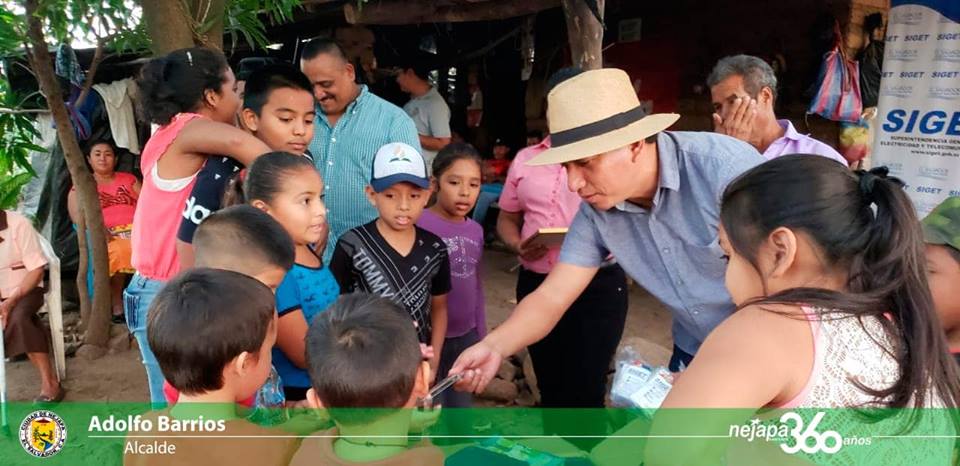 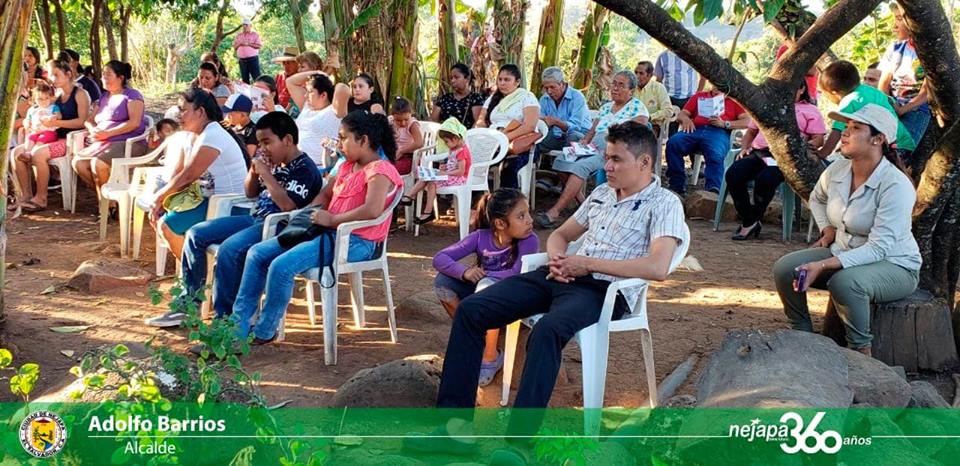 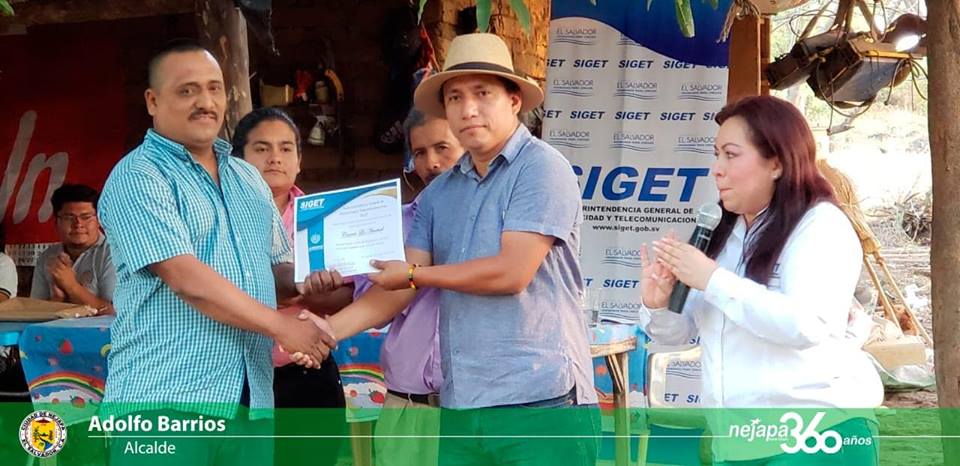 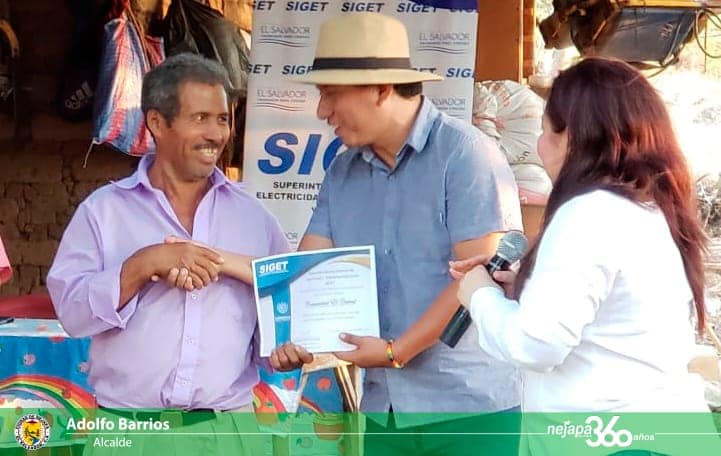 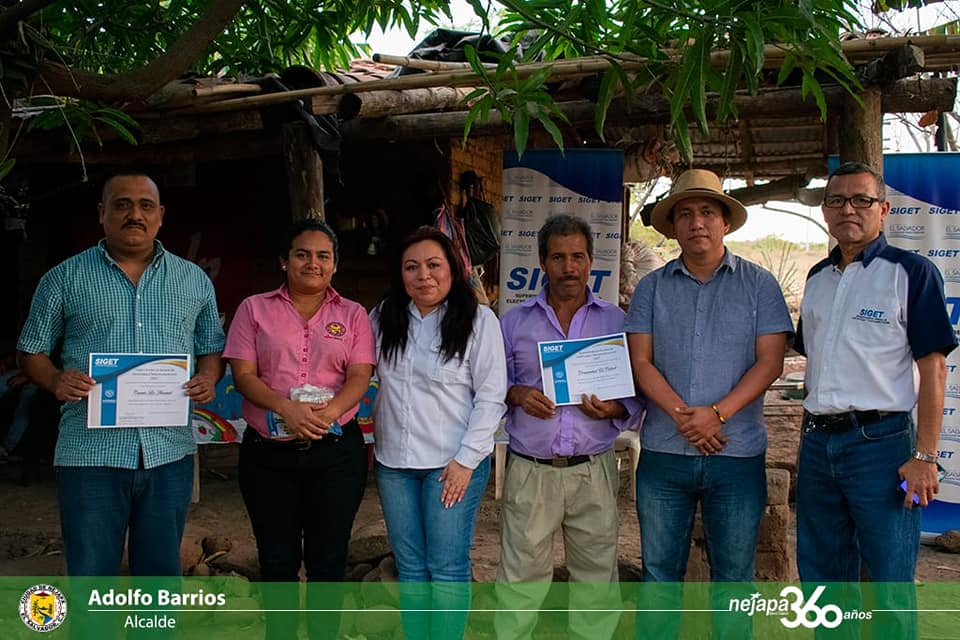 